Информацияо  встрече учащихся  7-9-х классов МКОУ «Сулевкентская  СОШ им. С.А.Абдуллаева» с представителями духовного управления  МО «Хасавюртовский район» (лектором Исмаиловым  Абдулкаримом Нурулаевичем – сотрудником отдела Просвещения).        19.02.2018г. с целью духовно-нравственного воспитания  школьников в  МКОУ «Сулевкентская  СОШ им. С.А.Абдуллаева»  организована  встреча  учащихся 7-9-х классов с лектором Исмаиловым  Абдулкаримом Нурулаевичем – сотрудником отдела Просвещения МО «Хасавюртовский район».      На лекции присутствовали 15 учащихся 7а класса, 15 учащихся 8а класса, 16 учащихся 9а класса.  Присутствовали учителя  Гасанова С.А., Абдуллаева Х.Г., Таллаева Н.Р.,  Маммаев М.Ш.,  соц. педагог Меджидов А.Ш.,  пионервожатая Сулейманова П.М.      В  ходе беседы Абдулкарим  Нурулаевич  разъяснил детям значение знаний в жизни каждого человека. Рассказал о важности и необходимости каждого предмета,  изучаемого ими в школе. Только тот, -сказал лектор,- кто учится, ищет и черпает знания,  может в жизни добиться многого, встать на путь истины.  Такого человека трудно заставить сделать что-то,  что могло бы навредить обществу.       По словам Абдулкарима Н.,  настоящий мусульманин должен молиться,  должен быть  всесторонне развитым  и,  что самое  важное,  иметь  благой нрав. Он не должен причинять людям зло,  должен другим желать то, чего желаешь себе.      Хорошо было сказано лектором об отношении детей к учёбе и учителям. Неуважение  учителя подобно неуважению родителей. Богобоязливый  человек никогда не повысит голоса,  не будет оскорблять и унижать других.       Он также поведал  об  ответственности, которая возложена на плечи учителя, поблагодарили их за большой труд, который нацелен на достойное воспитание детей.      Присутствовавшая на встрече заместитель директора по ВР Абакарова И.М. от всего преподавательского состава и учащихся поблагодарила гостя за оказанное внимание и содействие в воспитательной работе.      Подобные встречи, несомненно, дают хороший результат, способствуют воспитанию высоких  нравственных  качеств у школьников.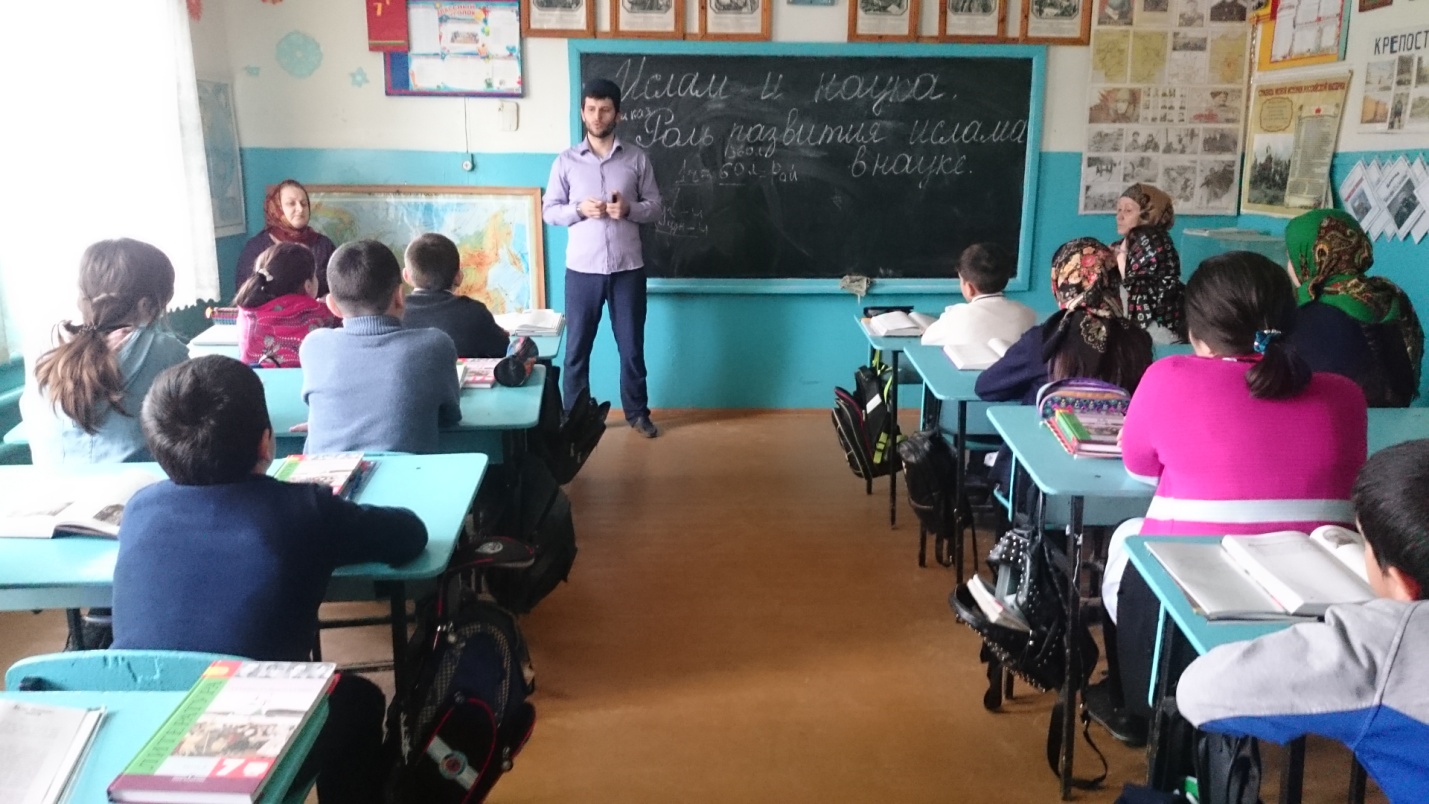 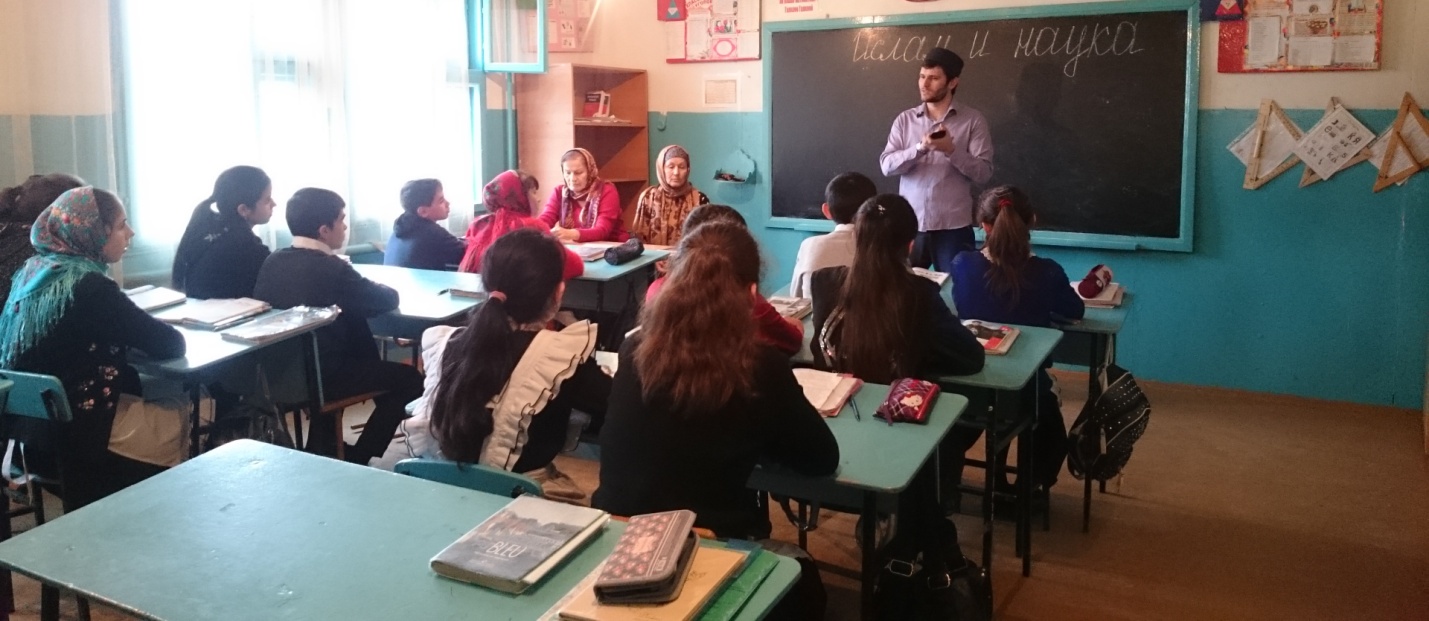 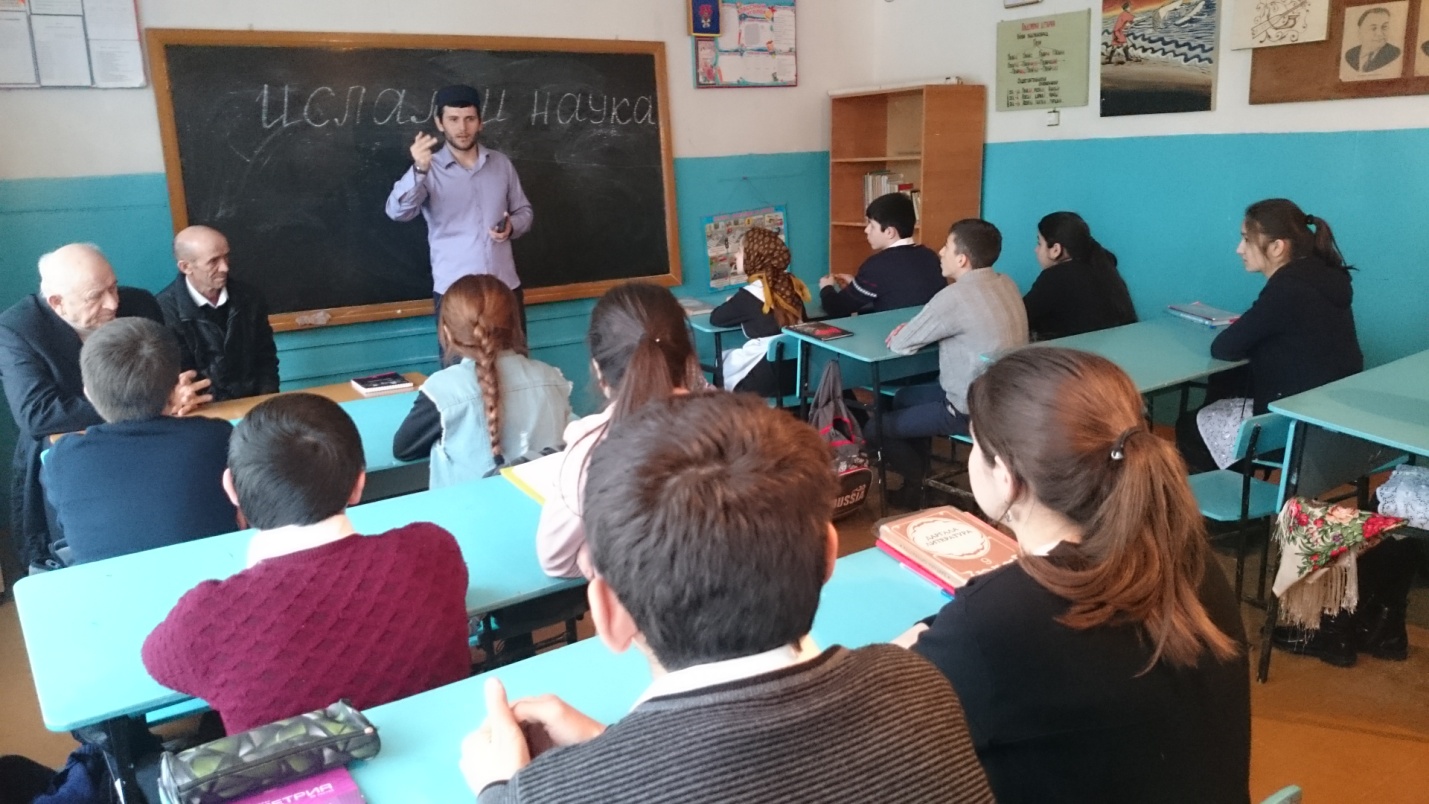 